Retroalimentación Guía N° 14  Educación Física y Salud Kínder.Encierra con una cuerda el baile el trote.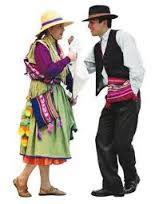 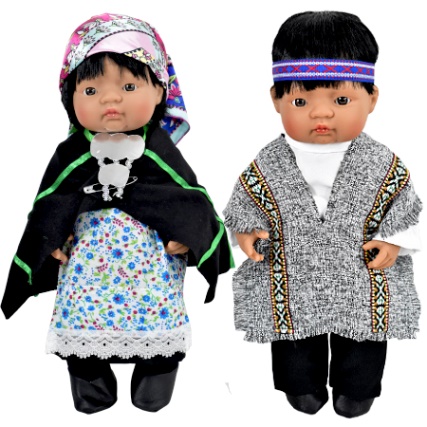 Dibuja  y  colorea nuestro escudo nacional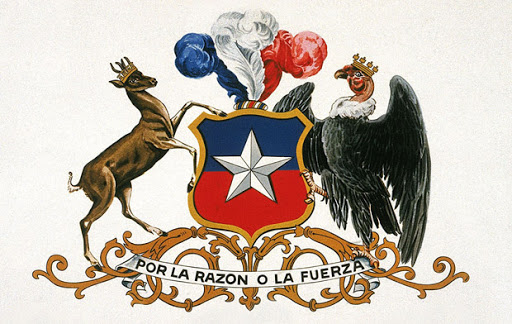 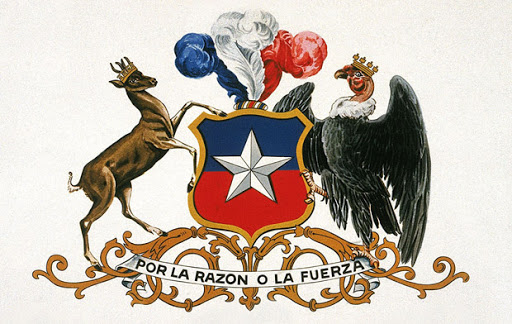 Marca con una X   la alternativa correcta ¿Cuál de estas tres alternativas corresponde al baile que observamos en el video? x ¿Cómo se llama la vestimenta que se utiliza en el tronco? Une con una línea cual es la vestimenta que les sirve. (OA  7 C.M)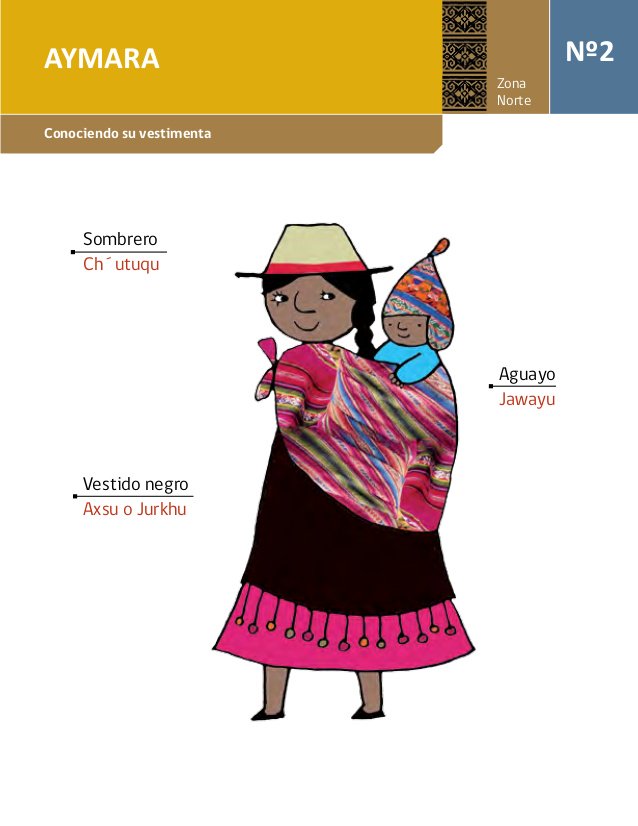 Según lo observado en clases los habitantes de la zona norte utilizan la lana  de algunos animalitos para sus vestimentas.  Encierra en un circulo las que correspondan.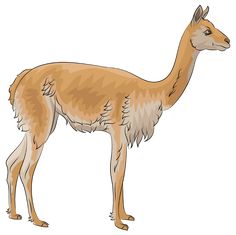 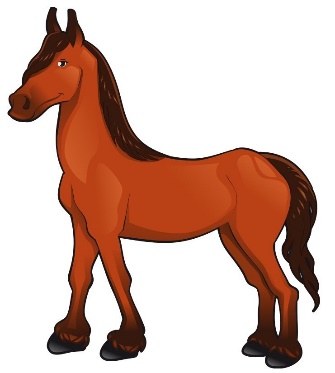 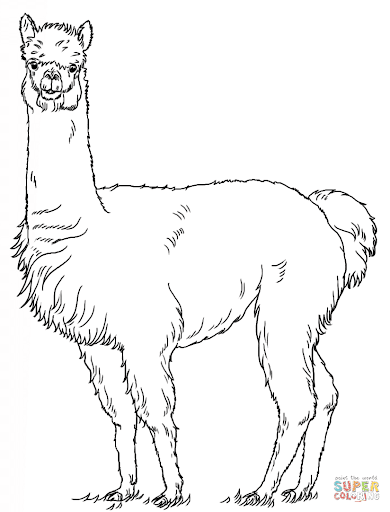 Responde con una V si es Verdadero o con una F si es Falso._V _   El baile folclórico visto en  clases se llama trote._ F_   Los pasos principales del trote es el zapateo.ES EL TROTE_ V _  El video presentado en la clase el niño se llamaba Isaac_ F _  El trote corresponde a la zona sur.ES DE LA ZONA NORTE_V_  La forma de chile es larga y angosta.